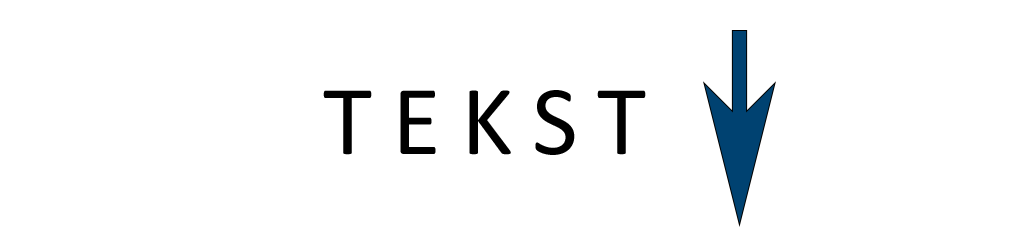 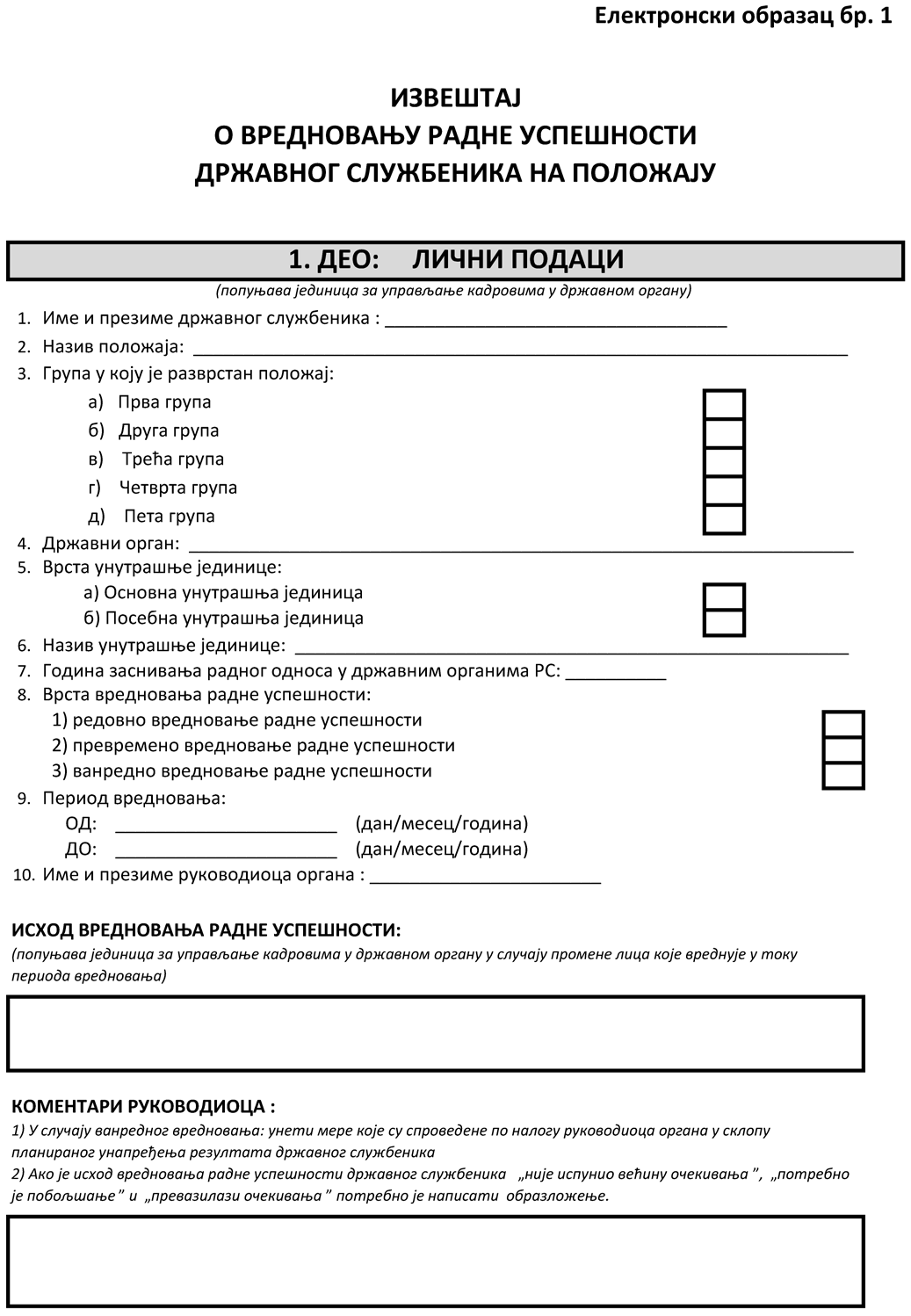 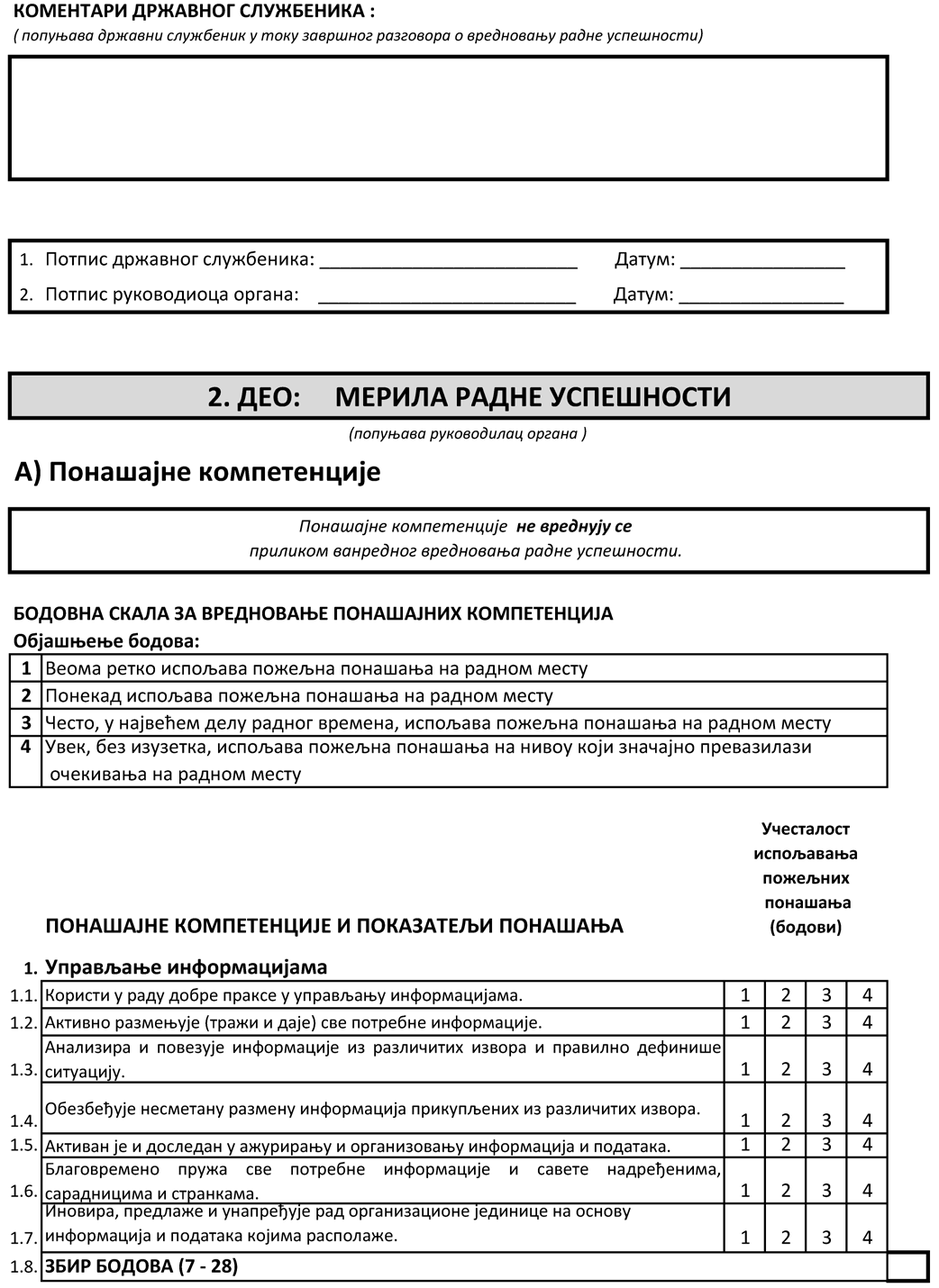 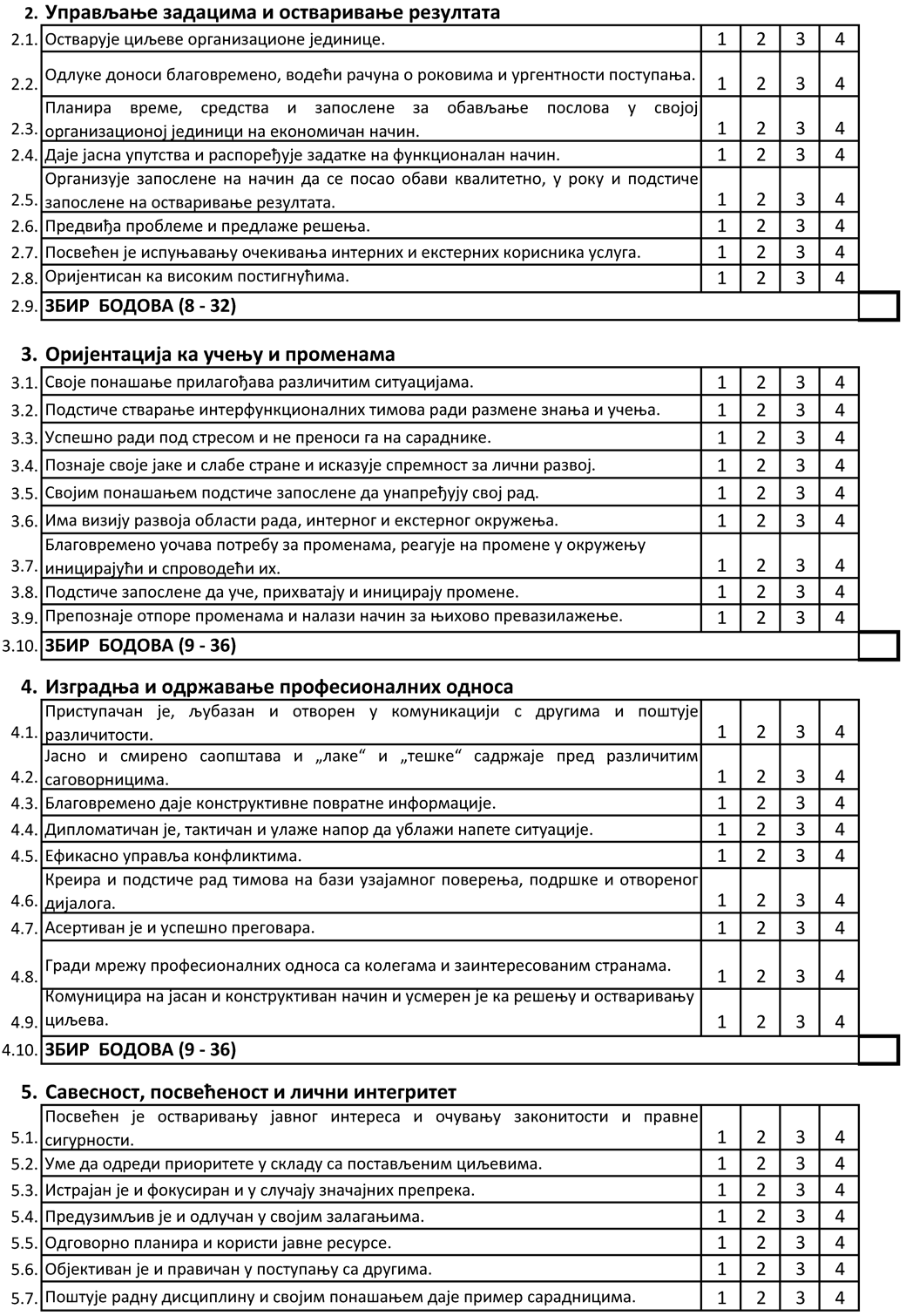 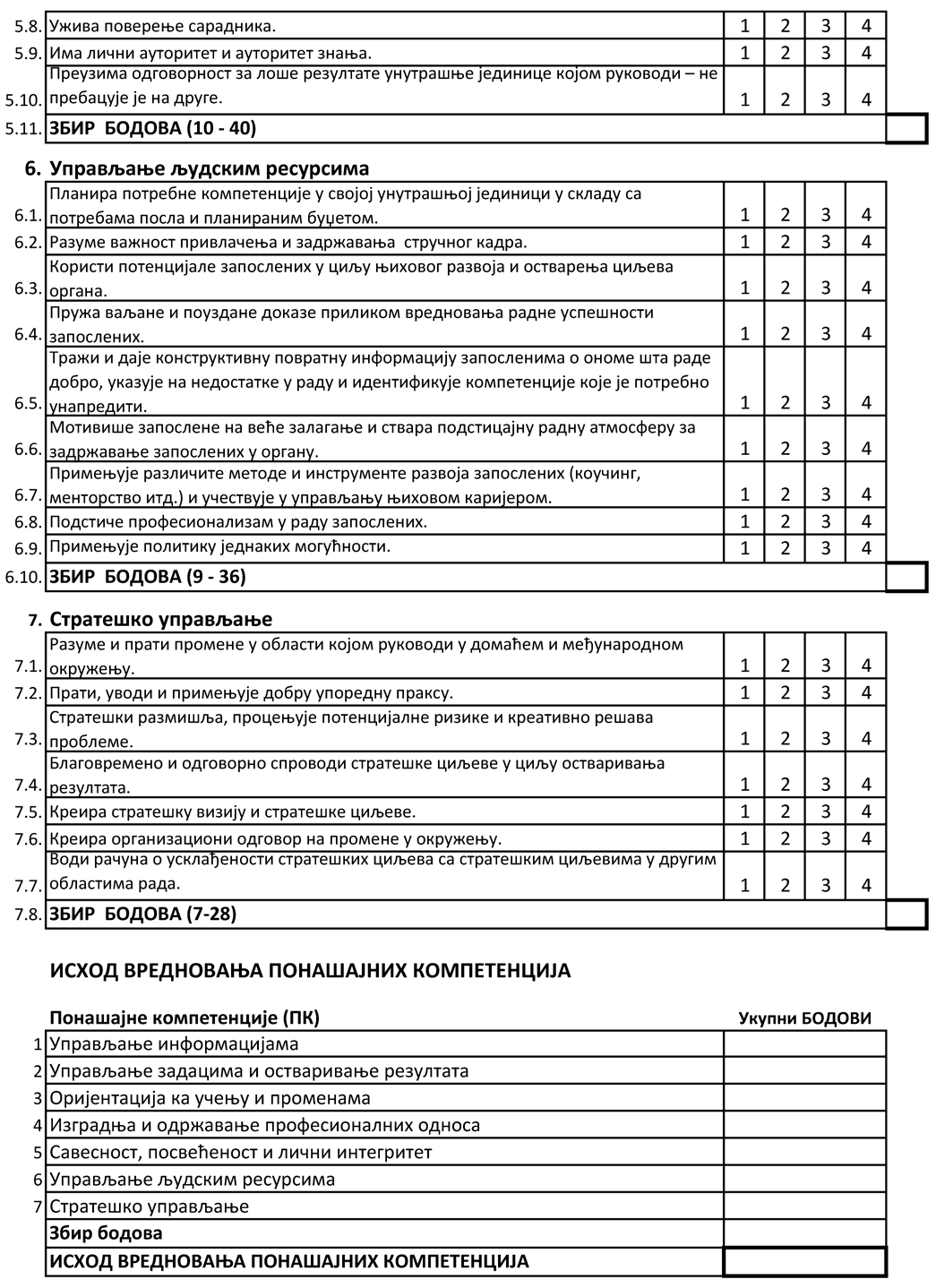 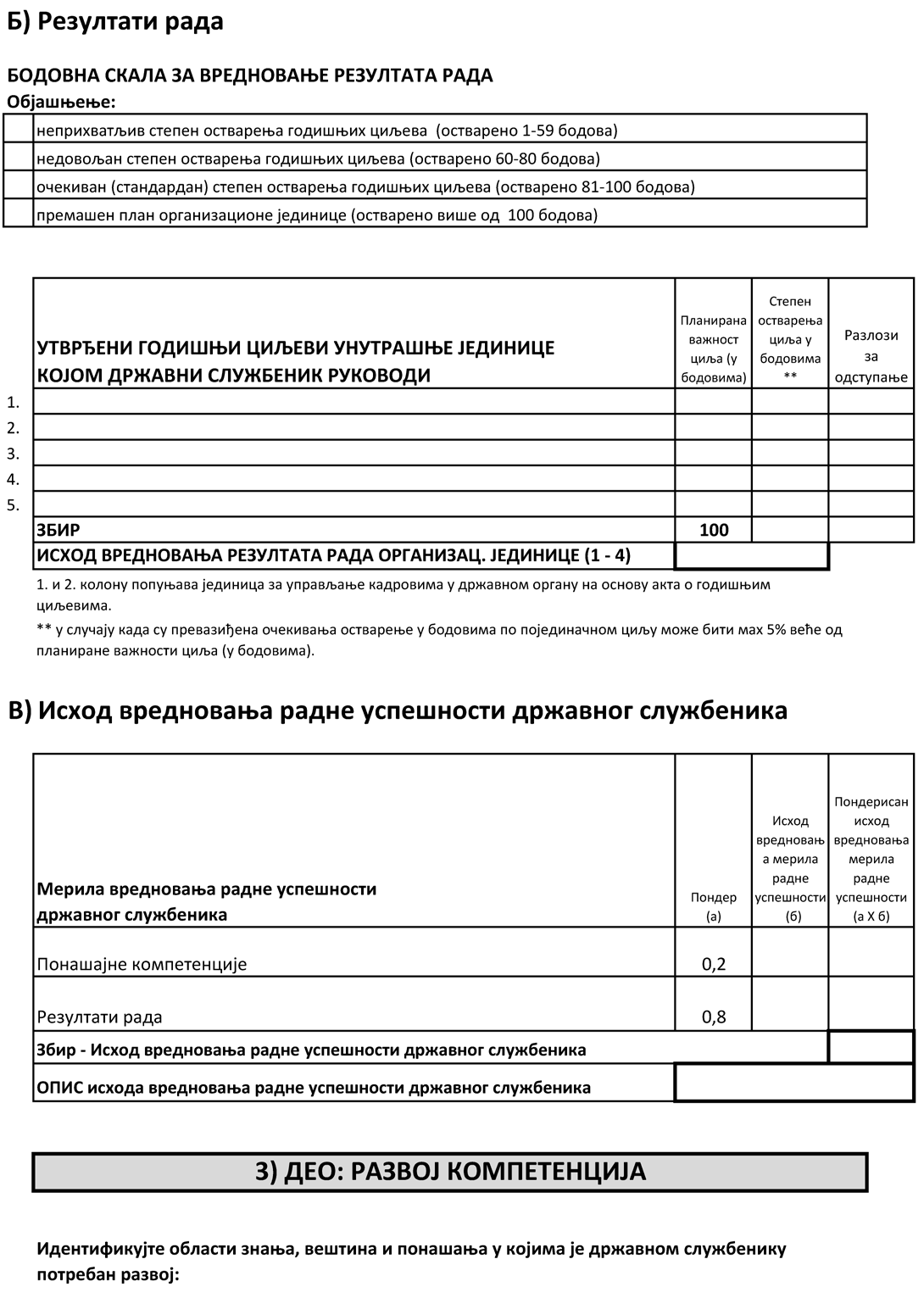 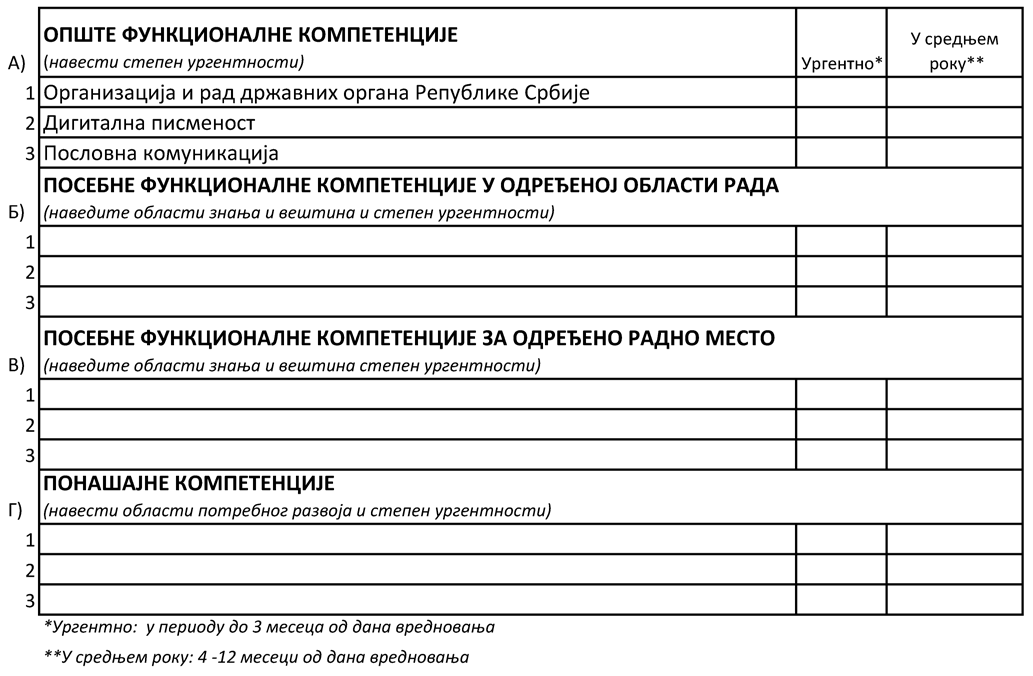 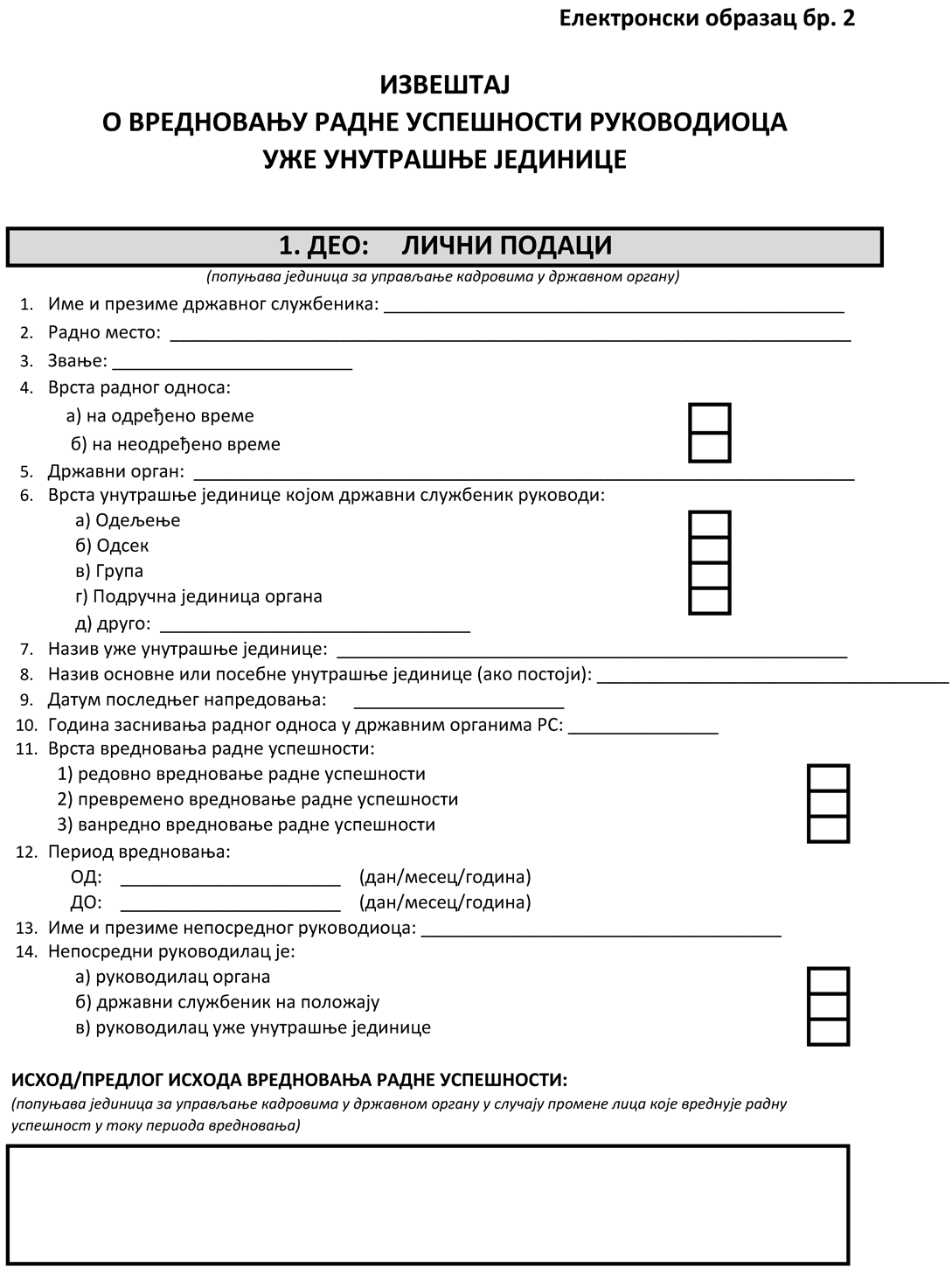 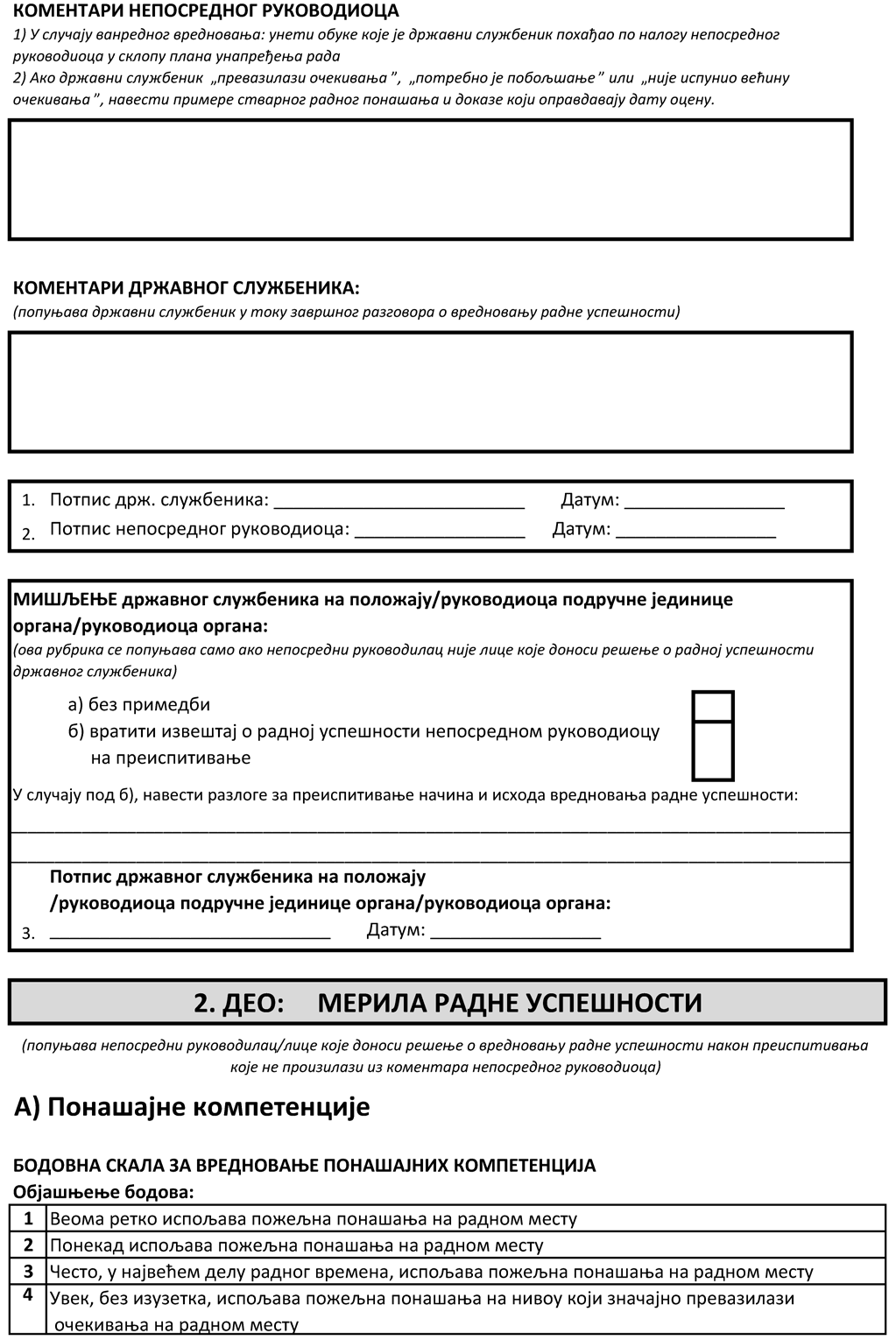 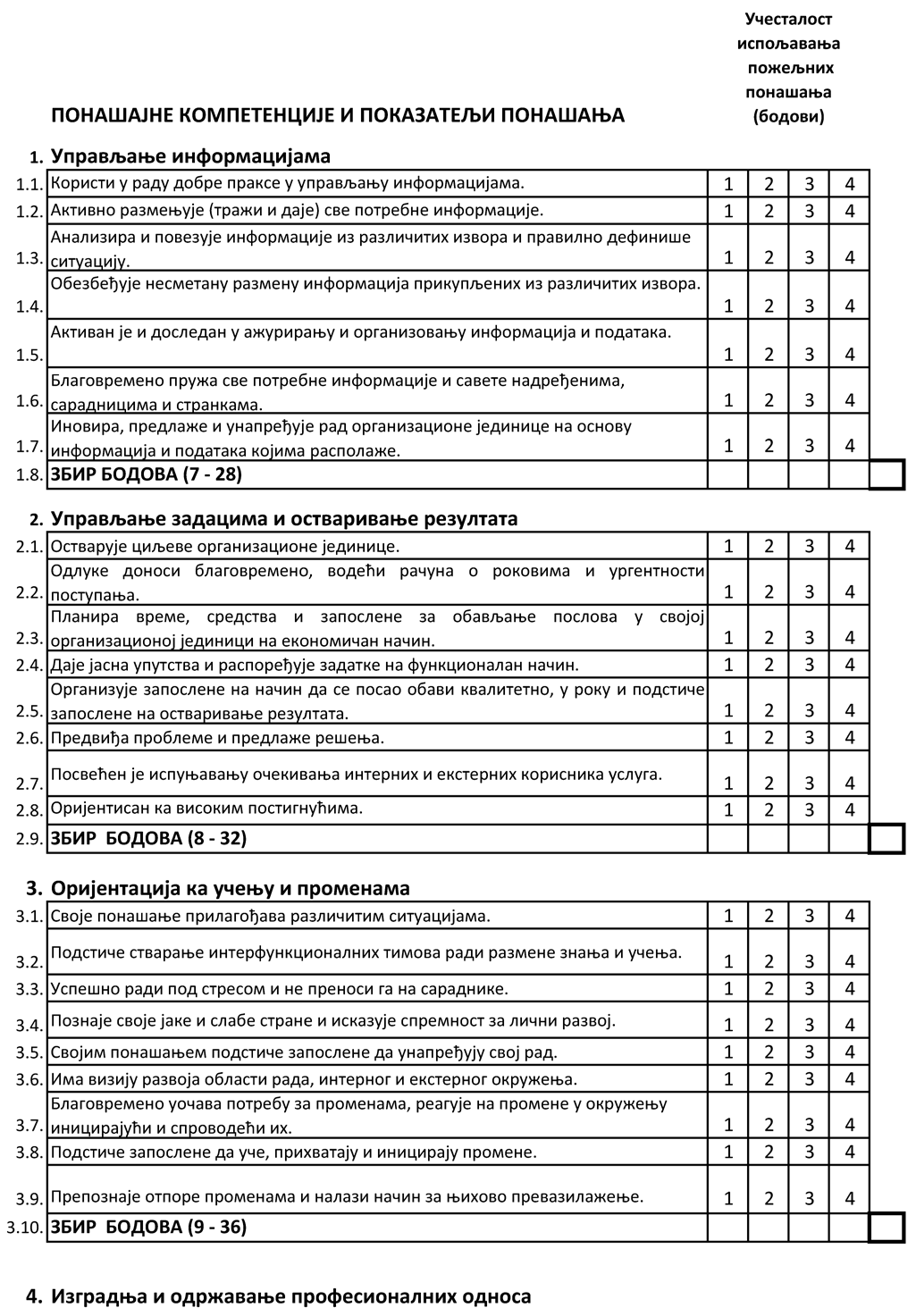 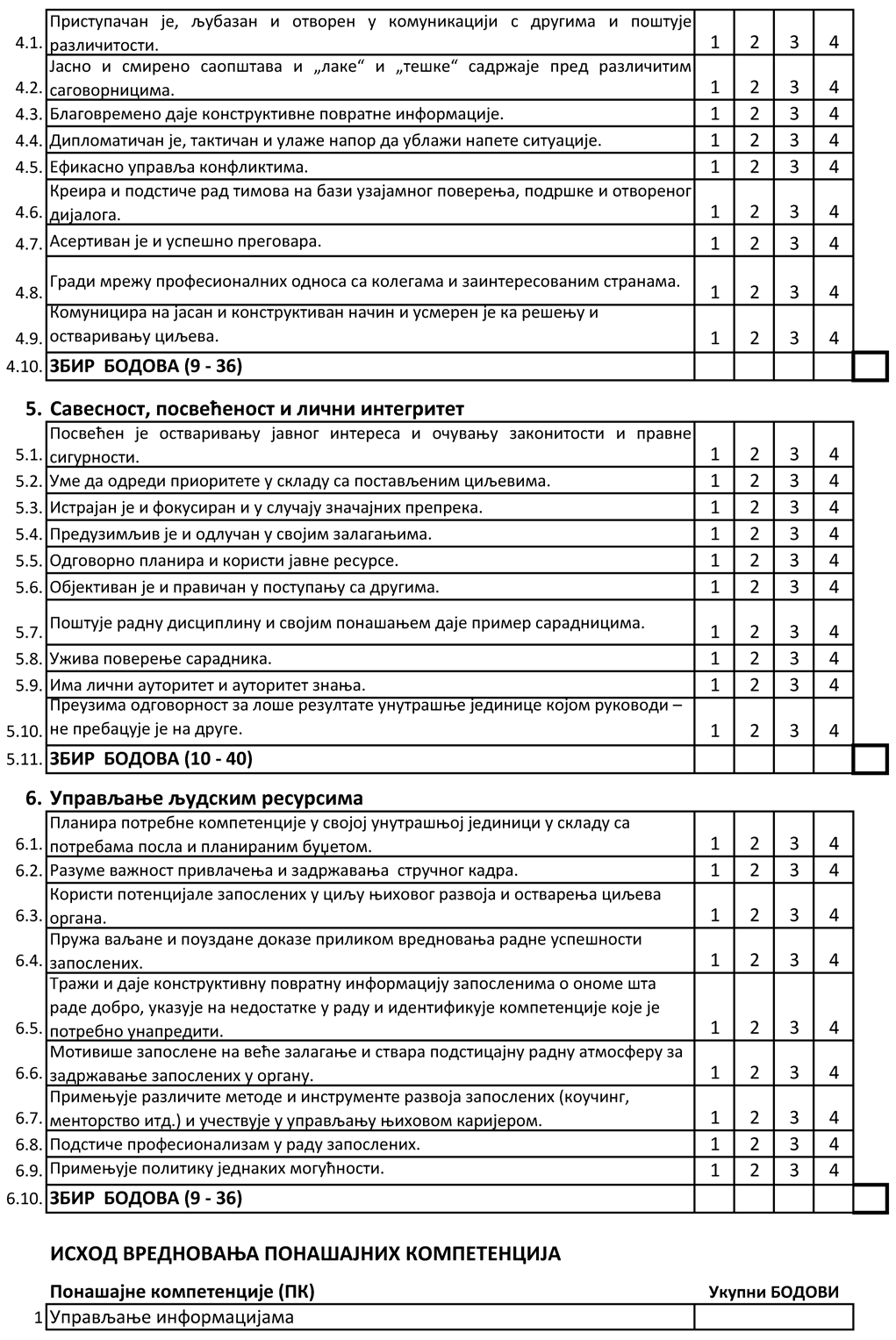 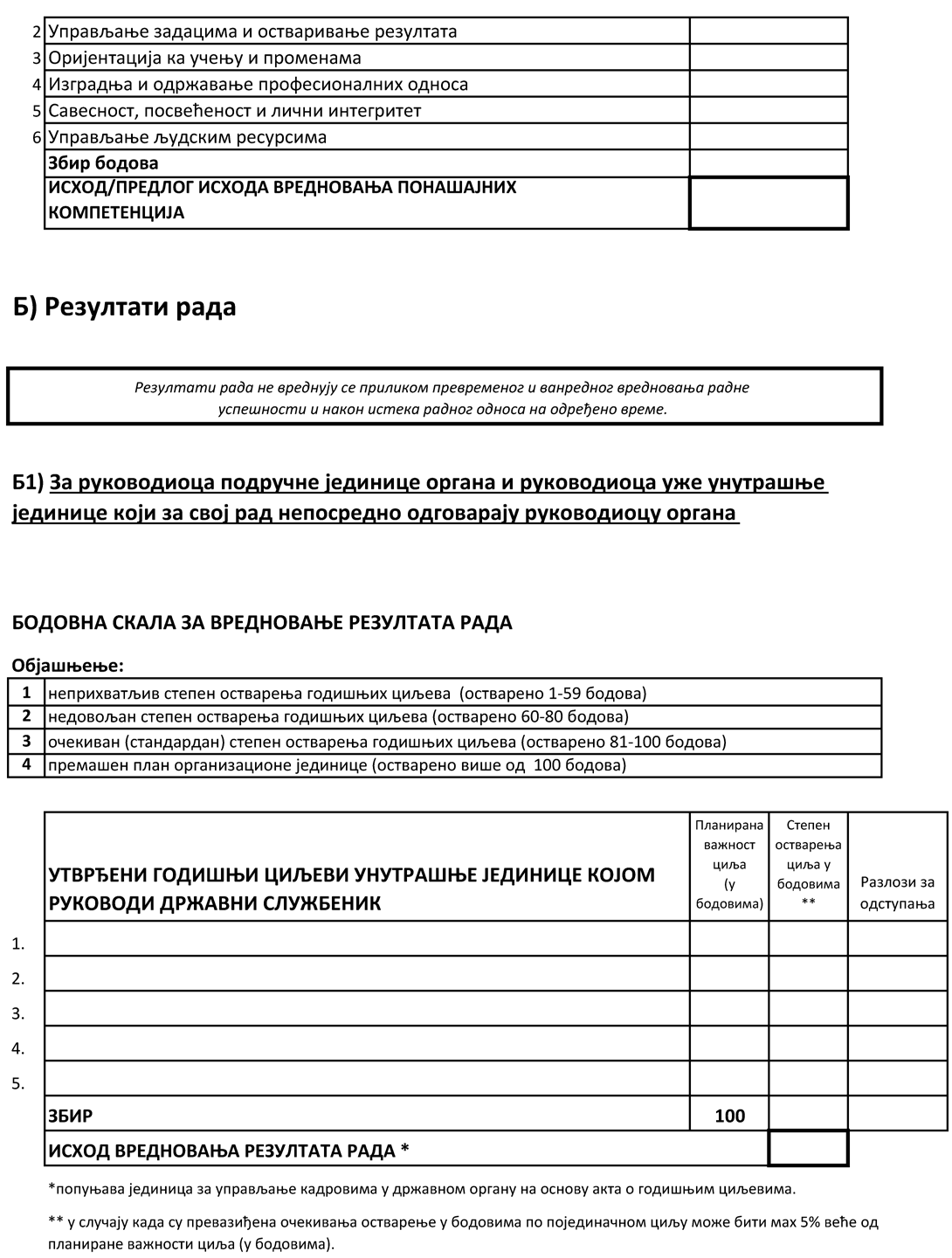 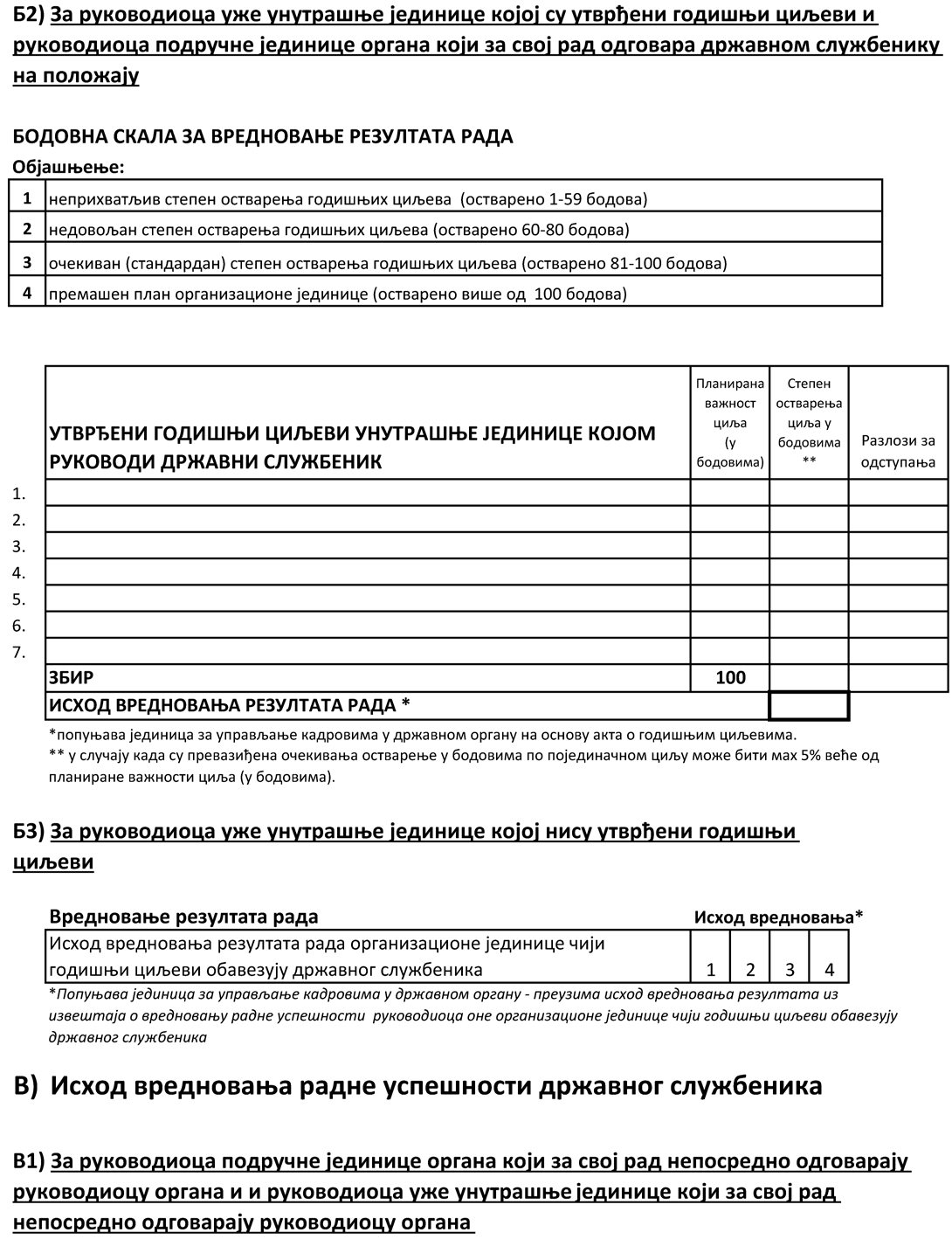 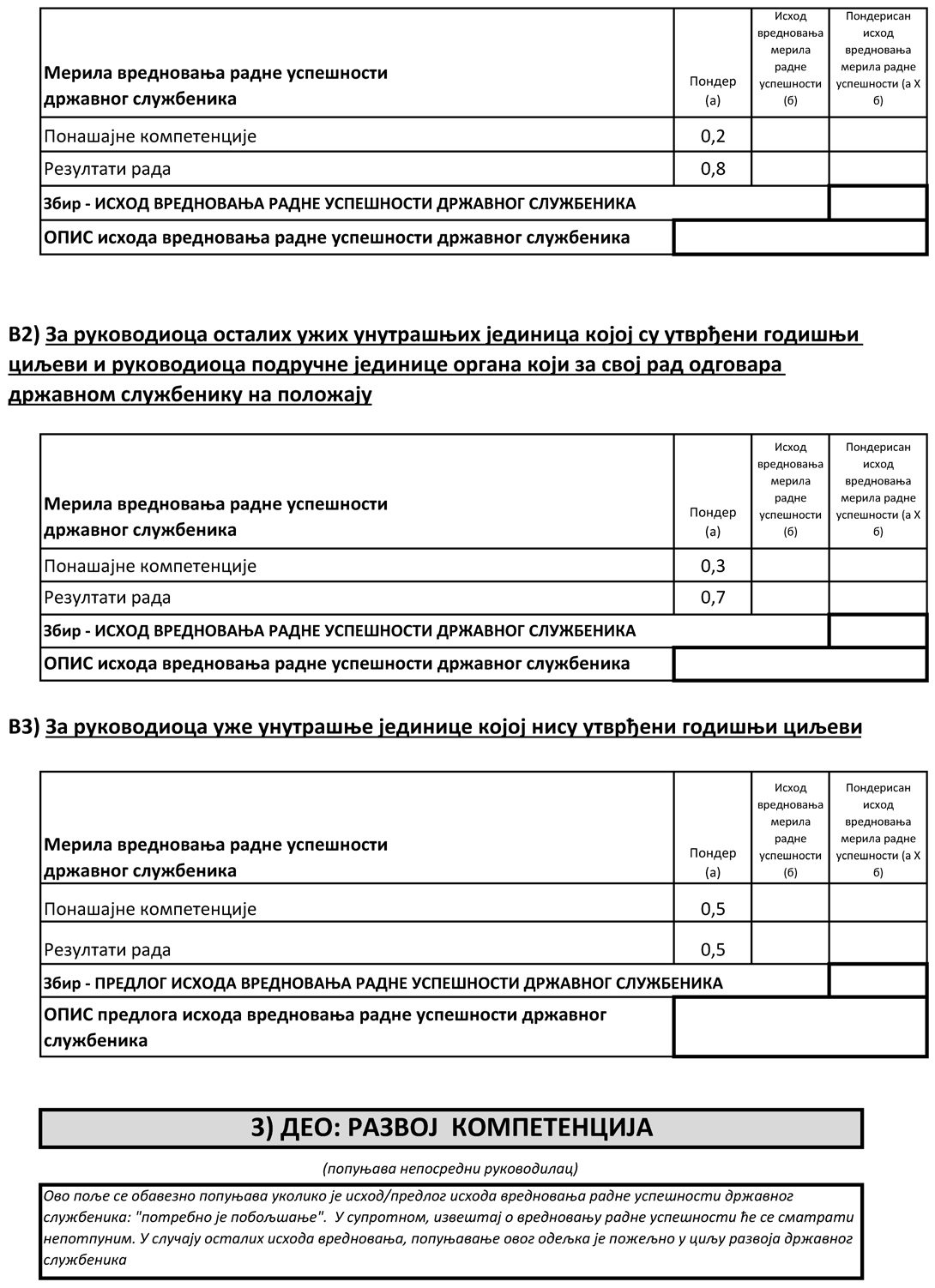 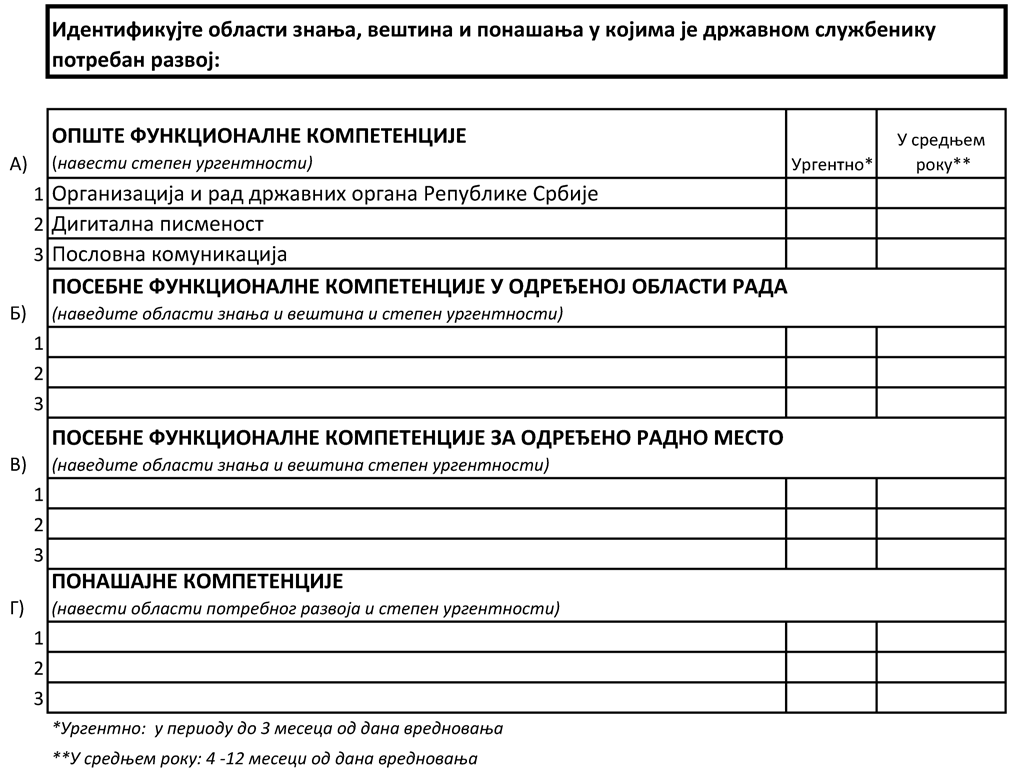 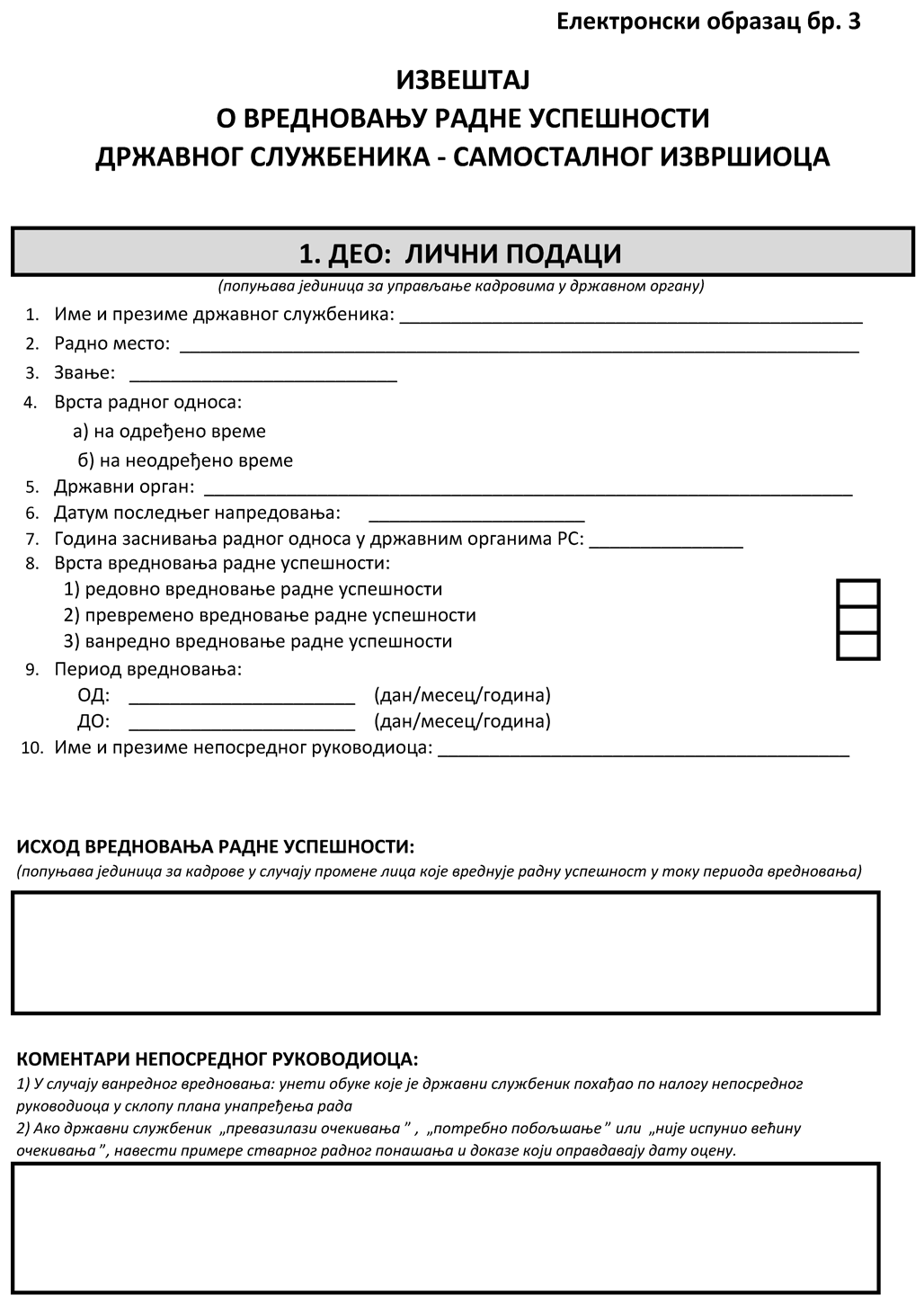 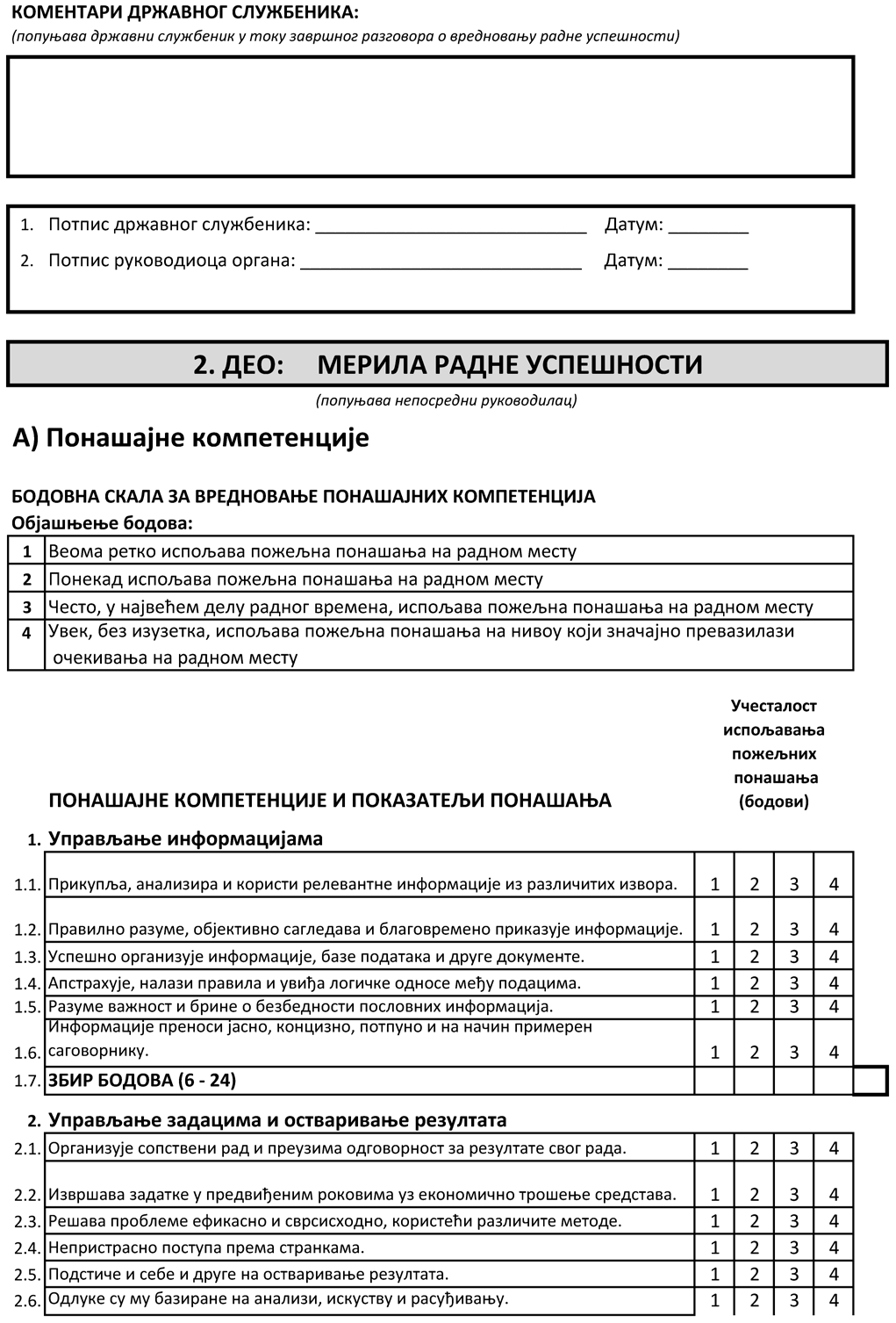 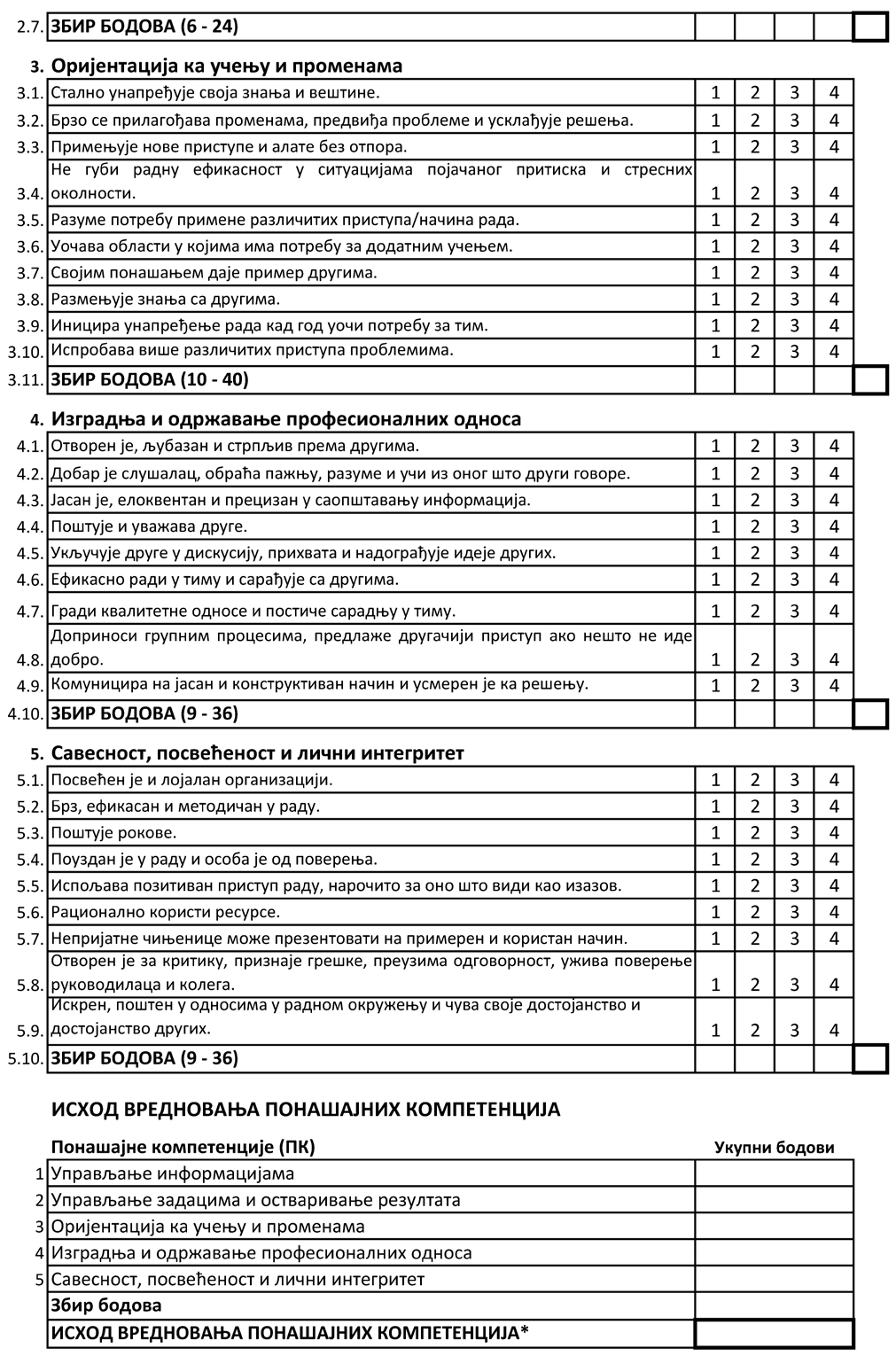 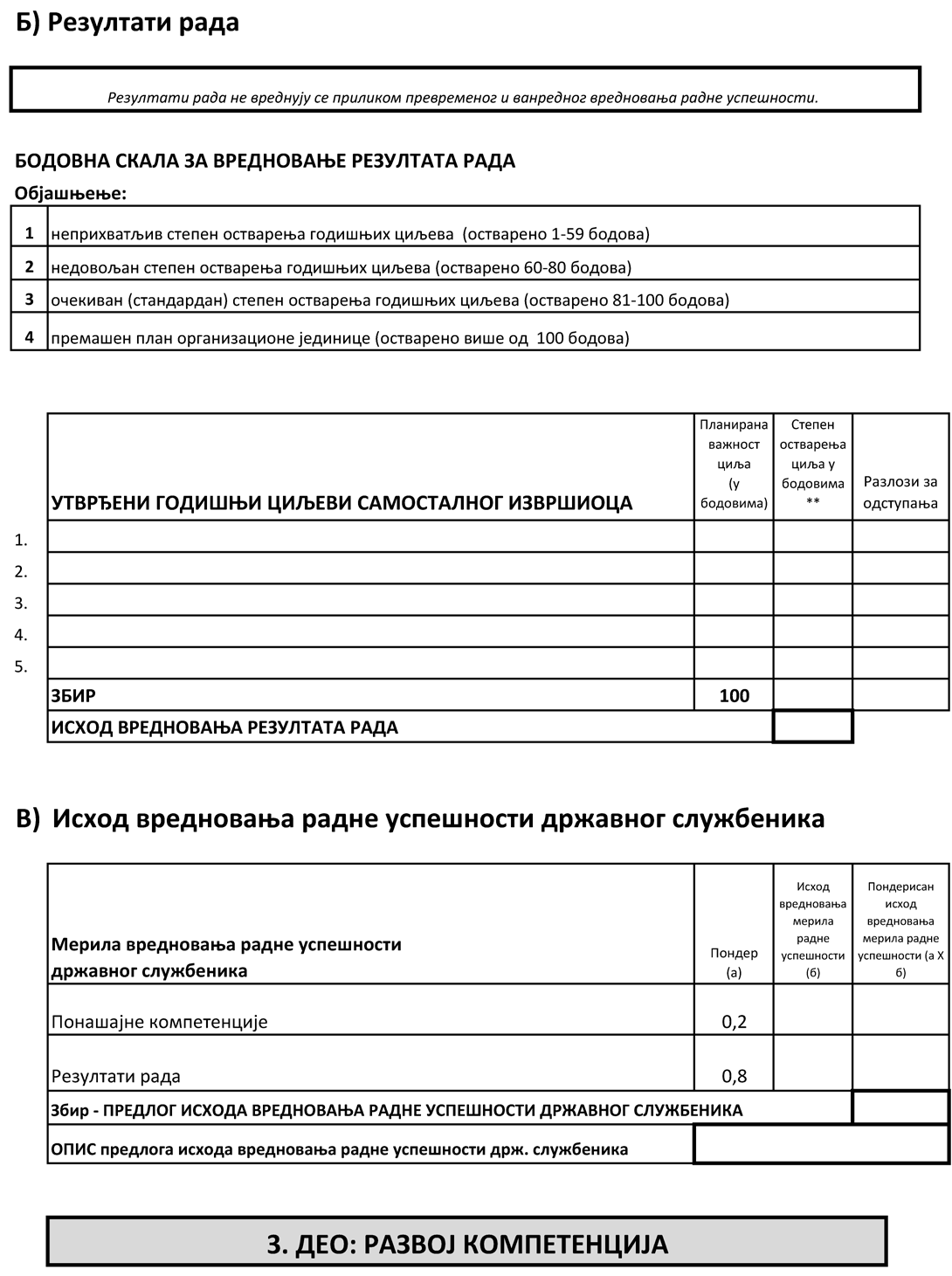 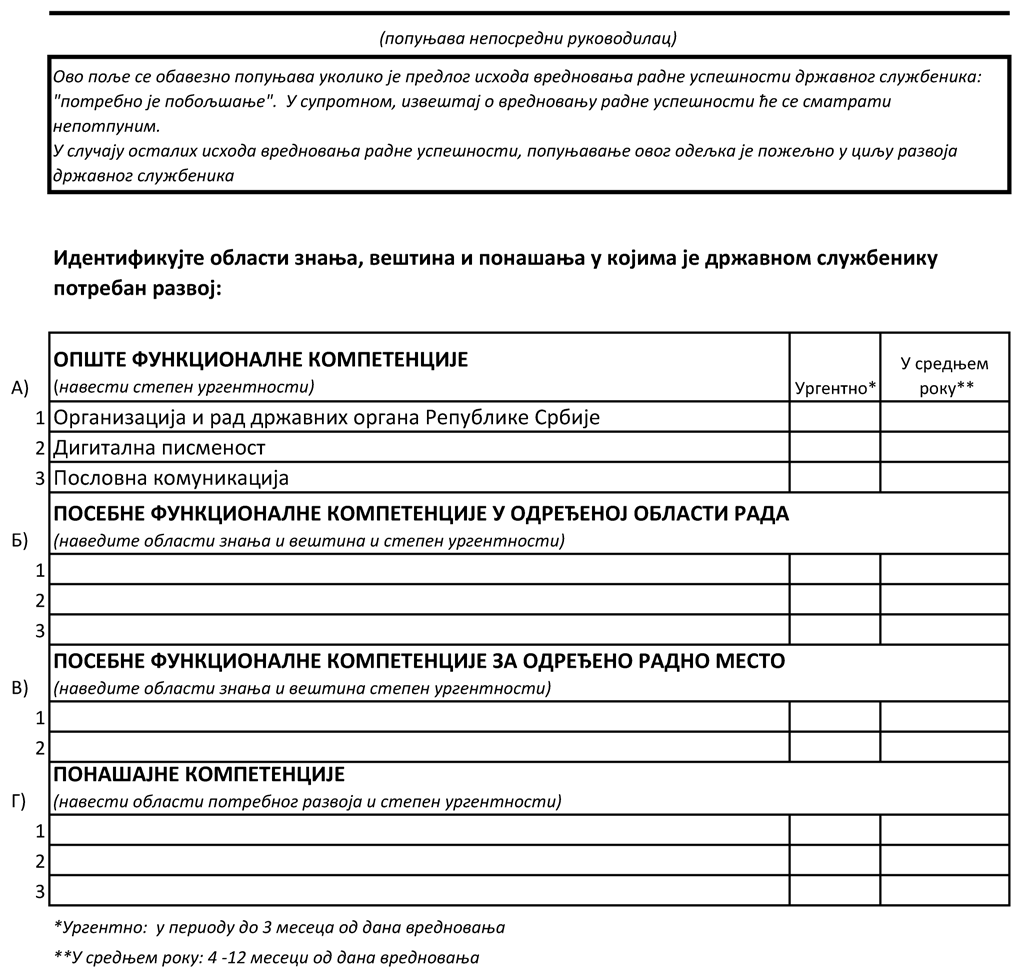 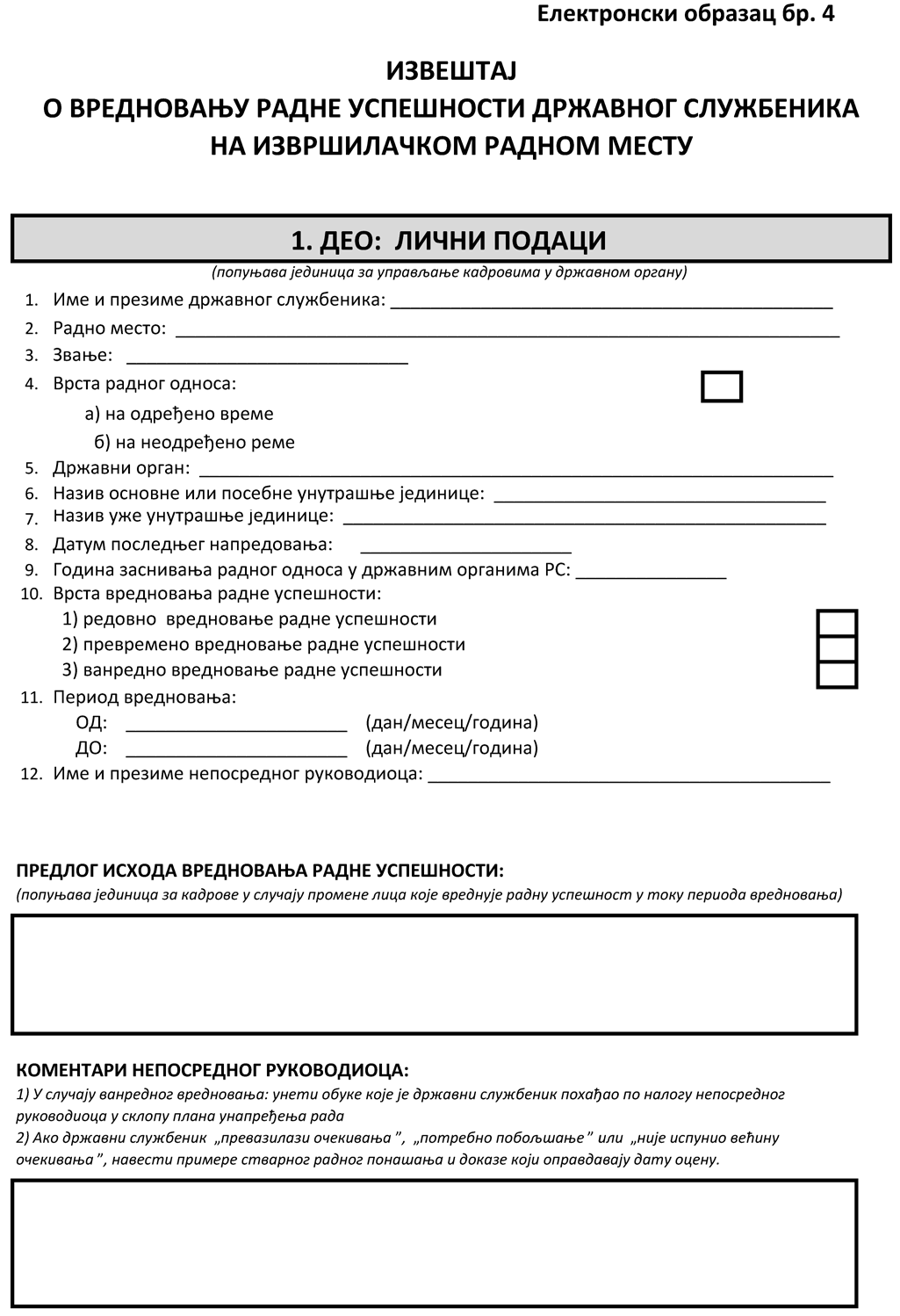 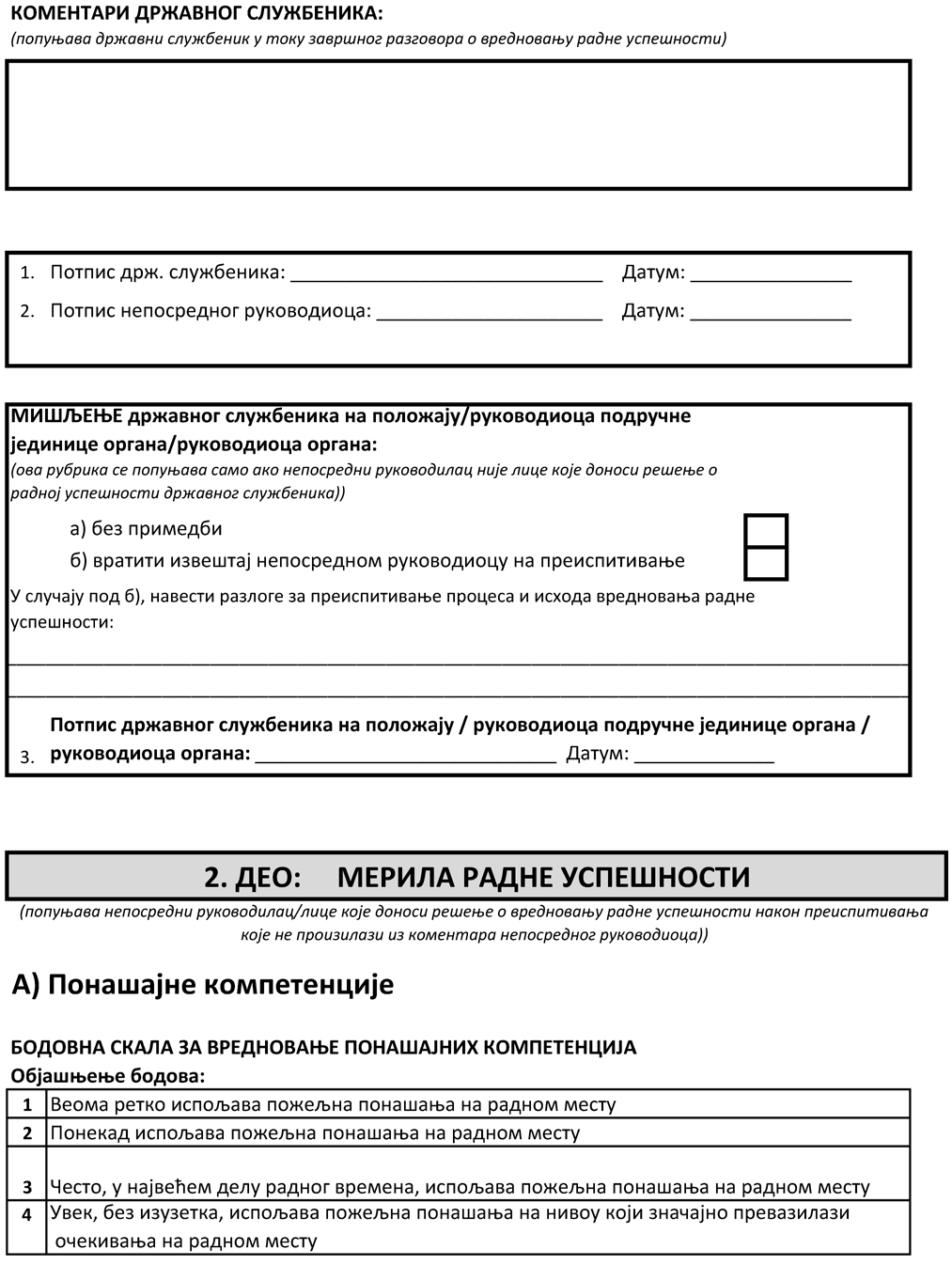 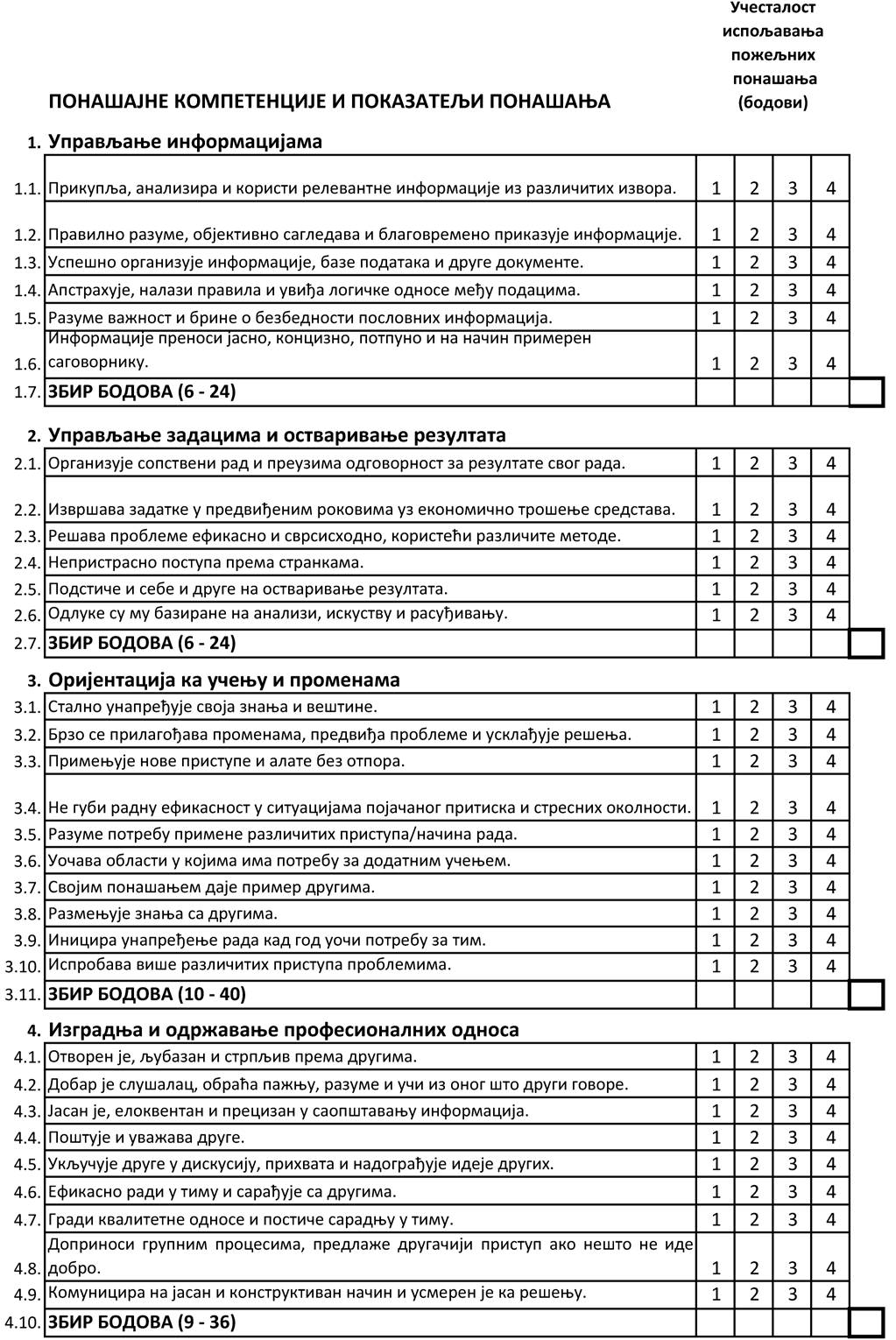 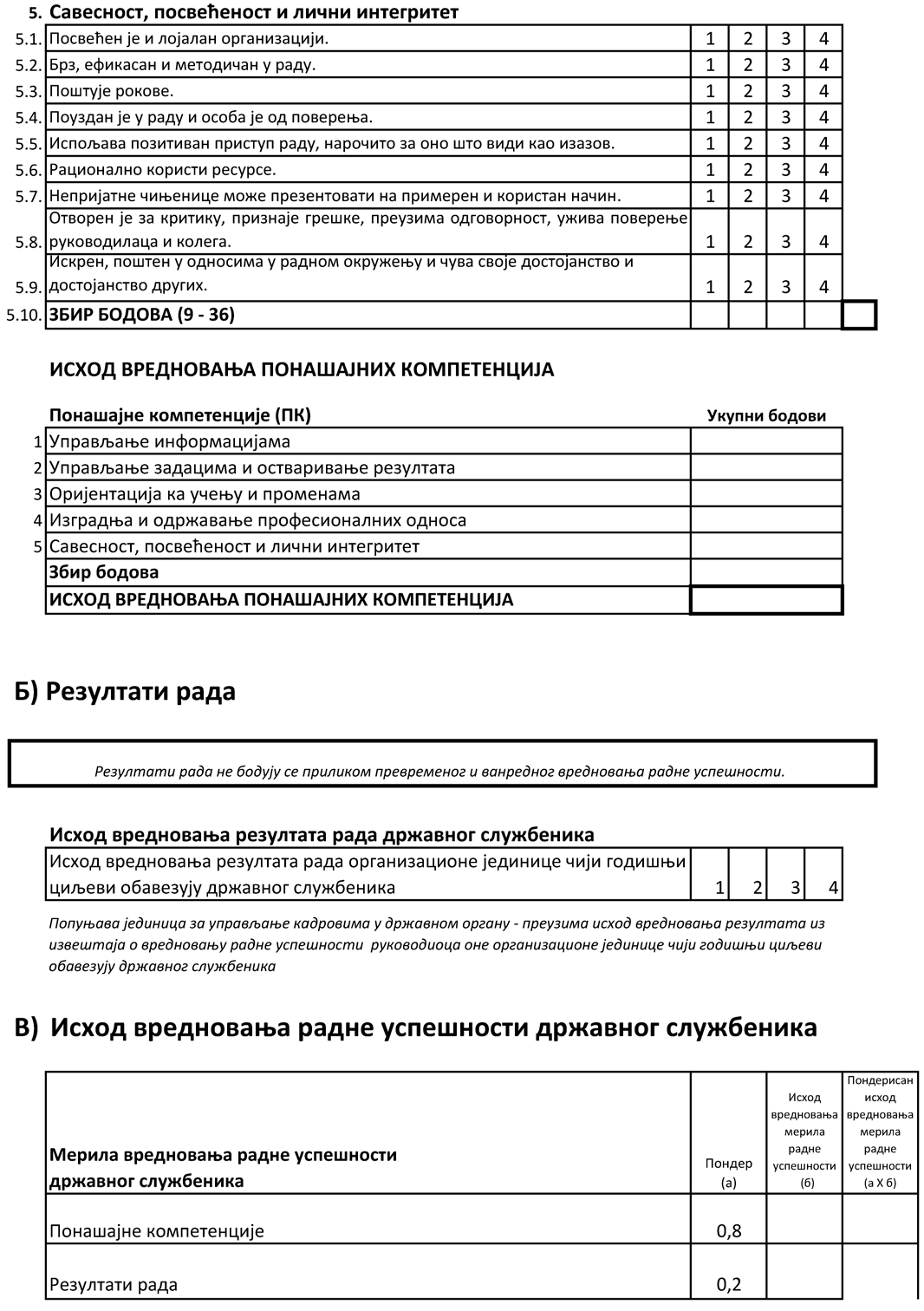 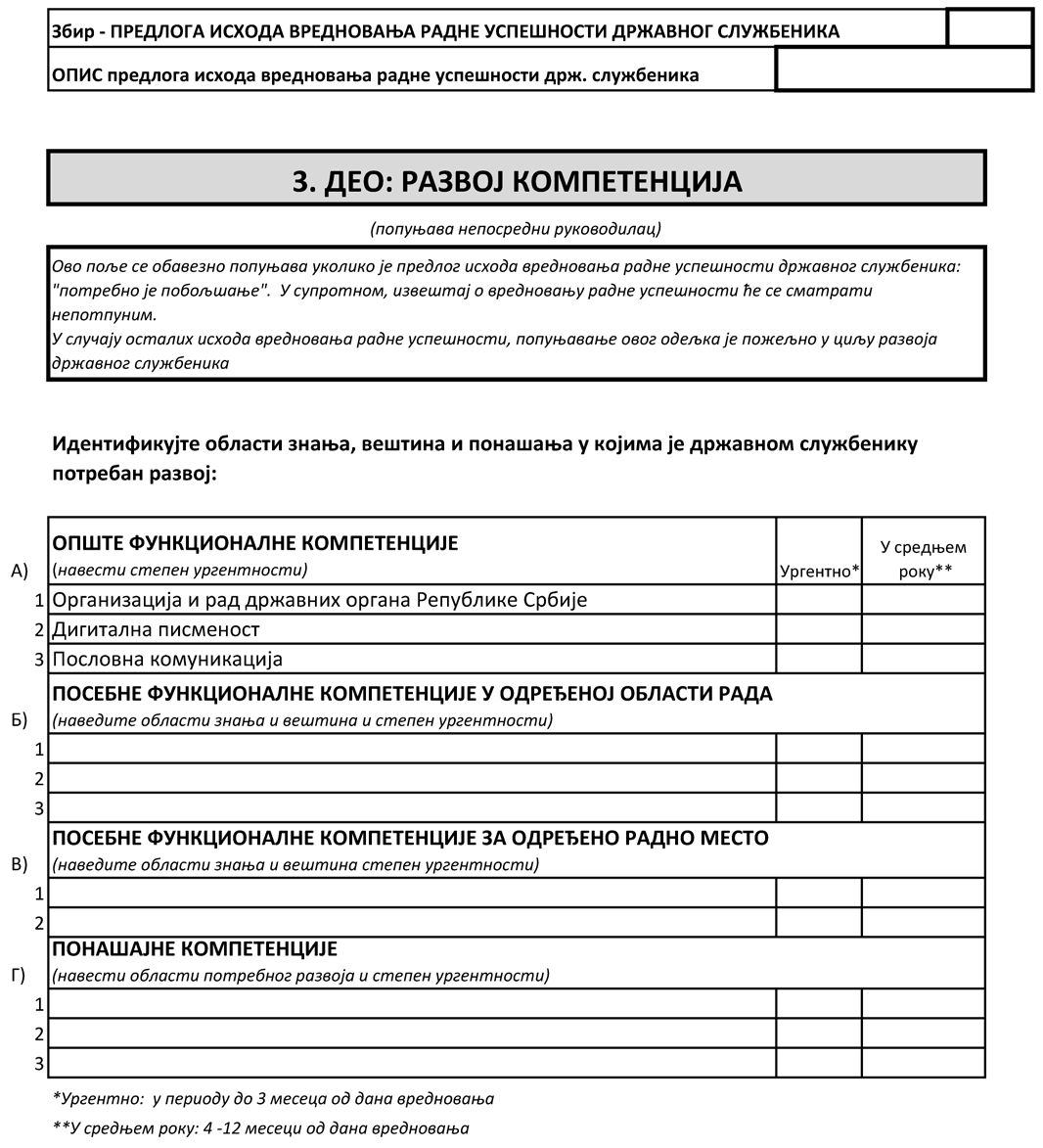 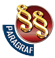 УРЕДБАО ВРЕДНОВАЊУ РАДНЕ УСПЕШНОСТИ ДРЖАВНИХ СЛУЖБЕНИКА("Сл. гласник РС", бр. 2/2019)